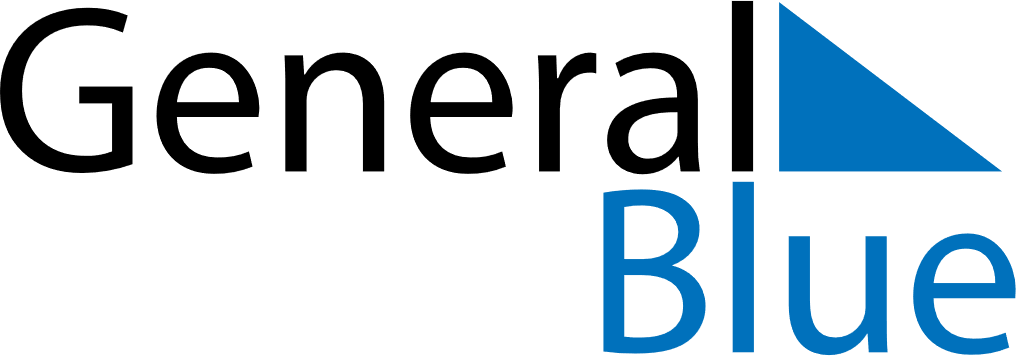 November 2020November 2020November 2020UruguayUruguaySundayMondayTuesdayWednesdayThursdayFridaySaturday1234567All Souls’ Day89101112131415161718192021222324252627282930